Протокол №2об итогах тендера по закупу «Изделий медицинского назначения» 1. Тендерная комиссия, утвержденная приказом Ректора РГП на ПХВ «Казахский Национальный Медицинский Университет им. С.Д. Асфендиярова» Министерства Здравоохранения Республики Казахстан № 71 от 06.02.2018г. в составе:провели заседание и подвели итоги тендера по закупу «Изделий медицинского назначения» на 2018г.2. Сумма, выделенная для данного тендера по закупу «Изделий медицинского назначения» составляет -34 852 500 (тридцать четыре миллиона восемьсот пятьдесят две тысячи пятьсот) тенге, в том числе по лотам:3.  Заявки на участие в тендере предоставили следующие потенциальные поставщики:По лотам № 12, 23   заявки на участие в тендере не представлены ни одним потенциальным поставщиком.4. Квалификационные данные потенциальных поставщиков, представивших тендерные заявки:1. Товарищества с ограниченной ответственностью «ТОО «Гелика»Заявка-168 стр. Техническая спецификация-58 стр. Банковская гарантия на 7 листах.2. Товарищества с ограниченной ответственностью «INNOVO»Заявка-73 л. Техническая спецификация-30 л. Банковская гарантия -3 л.             3. Товарищества с ограниченной ответственностью «DIVES»Заявка-178 стр. Техническая спецификация-100 стр. Банковская гарантия -7 л.4. Товарищества с ограниченной ответственностью «ОАД-27»Заявка-172 стр. Техническая спецификация-84 стр. Платежное поручение -2 л.5. Товарищества с ограниченной ответственностью «Galamat Integra»Заявка-204 стр. Техническая спецификация-30 стр. Банковская гарантия -2 л.6. Товарищества с ограниченной ответственностью «RuMa Farm»Заявка-144 стр. Техническая спецификация-52 стр. Платежное поручение на 9 л.7. Товарищества с ограниченной ответственностью «AZ Медикал»Заявка-38 л. Техническая спецификация-6 л. Платежное поручение на 6 л.5. Потенциальными поставщиками предложены следующие цены и другие условия каждой тендерной заявки в соответствии с тендерной документацией:С базовыми условиями оплаты согласны, альтернативные условия не предлагают.6. Тендерная комиссия, оценив и сопоставив тендерные заявки, проверила соответствие потенциальных поставщиков квалификационным требованиям и требованиям Тендерной документации на основе представленной ими информации.ТОО «Гелика» - не соответствует.ТОО «INNOVO» - не соответствует.ТОО «DIVES» (Дивес) - соответствует.ТОО "ОАД-27" - соответствует.ТОО «Galamat Integra» - не соответствует.ТОО «RuMa Farm» - не соответствует.ТОО «AZ Mедикал» -  соответствует.	Тендерная комиссиия отклонила тендерные заявки следующих потенциальных поставщиков на основании пункта 81 Правил:ТОО «Гелика»:- по лотам № 24,25,26 отсутствует регистрационное удостоверение США Ethicon LLC.- предоставлен акт проверки наличия условий для хранения и транспортировки изделий медицинского назначения на помещение по адресу ул.Маяковского 95, но договор прикладывают по адресу ул.Парковая 57А.- последние страницы предоставленной тендерной заявки и технической спецификации не пронумерованы.- таблица цен не по форме, утвержденной уполномоченным органом в области здравоохранения (нет даты, место поставки DDP неверно указаны).ТОО «INNOVO»:- заявка оформлена не по форме - не имеет срок действия, не соответствует условиям тендерной документации.- сведения об отсутствии (наличии) налоговой задолженности налогоплательщика, задолженности по обязательным пенсионным взносам, обязательным профессиональным пенсионным взносам, социальным отчислениям и отчислениям и (или) взносам на обязательное социальное медицинское страхование, представлены посредством веб-приложения «кабинет налогоплательщика». А не посредством веб-портала «электронного правительства» не ранее одного месяца, предшествующего дате вскрытия конвертов.- сведения о квалификации представлены не в полном объеме.- таблица цен не по форме, утвержденной уполномоченным органом в области здравоохранения (DDP место поставки неверно указаны).- пронумерованы листы, а не страницы.Не соответствуют технической спецификации следующие лоты:Лот 2 - длина иглы 30, поддержка раны другая, отсутствуют насечки, другая укладка нити, нет уплощенного кончика на игле,Лот 3 - длина иглы 30, отсутствуют насечки, поддержка раны другая,Лот 4 - длина иглы 26, поддержка раны другая, отсутствуют насечки, другая укладка нити, нет уплощенного кончика на игле, размер иглы не входит в требуемый предел,Лот 5 - поддержка раны другая, другая укладка нити, нет насечек на игле,Лот 6 - поддержка раны другая, нет уплощенного кончика, нет насечек,Лот 7 - длина иглы 16, нет насечек, поддержка раны другая, нет уплощенного кончика на игле,Лот 8 - длина иглы 16, поддержка раны другая, нет уплощенного кончика на игле,Лот 9 - поддержка раны другая,Лот 11 - длина иглы 16, поддержка раны другая, размер иглы не входит в требуемый предел,Лот 15 - длина иглы 25, нет насечек, размер иглы не входит в требуемый предел, нет памяти металла,Лот 16 - длина иглы 16, нет насечек, нет памяти металла,Лот 17 - длина иглы 16, нет насечек, размер иглы не входит в требуемый предел, нет памяти металла,Лот 18 - метрический размер 1, нет памяти металла,Лот 19 - нет памяти металла, не указано тело иглы,Лот 20 - нет памяти металла,Лот 21 - длина иглы 16, нет памяти металла, нет насечек,Лот 22 - длина нити 75см, нет памяти металла, не указано тело иглы,Лот 24 - длина иглы 30, нет насечек, размер иглы не входит в требуемый предел,Лот 25 - длина иглы 30, нет насечек, размер иглы не входит в требуемый предел, игла должна быть массивная,Лот 26 - нет памяти металла, нет насечек,Лот 27 - нет памяти металла, нет насечек,Лот 29 - длина иглы 25, нет насечек, состав нити другой.ТОО «Galamat Integra»:- в сведениях об отсутствии (наличии) налоговой задолженности налогоплательщика, задолженности по обязательным пенсионным взносам, обязательным профессиональным пенсионным взносам, социальным отчислениям и отчислениям и (или) взносам на обязательное социальное медицинское страхование, посредством веб-портала «электронного правительства» не ранее одного месяца, предшествующего дате вскрытия конвертов – имеется задолженность.- таблица цен не по форме, утвержденной уполномоченным органом в области здравоохранения.- последние страницы представленной тендерной заявки и технической спецификации не пронумерованы.Не соответствуют технической спецификации следующие лоты:Лот 2 - размер иглы 30, нет памяти формы, нет насечек на иглах,Лот 3 - размер иглы 30, нет памяти формы, нет насечек на иглах,Лот 4 - нет насечек на иглах,Лот 5 - нет памяти формы, нет насечек на иглах, размер иглы 22,Лот 6 - нет насечек на иглах, размер иглы 22,Лот 7 - нет насечек на иглах, нет уплощенного кончика,Лот 8 - нет уплощенного кончика на игле,Лот 15 - нет памяти металла, нет насечек на иглах, размер иглы 25,Лот 16 - нет памяти металла, нет насечек на иглах, размер иглы 16,Лот 17 - нет памяти металла, нет насечек на иглах, размер иглы 16,Лот 18 - нет памяти металла, размер иглы 16, М1,Лот 19 - не соответствует форма иглы - обратно-режущая, нет памяти металла,Лот 20 - нет памяти металла, не соответствует окружность иглы 1/2, длина нити 75см,Лот 24 - нет насечек, размер иглы 30,Лот 25 - нет насечек, размер иглы 30,Лот 26 - нет памяти металла, нет насечек на иглах,Лот 27 - нет памяти металла, нет насечек на иглах.ТОО «RuMa Farm»- представленный документ, подтверждающего владение на праве собственности или праве владения и пользования объектом фармацевтической деятельности, в соответствии с адресом, указанным в разрешении и (или) уведомлении на занятие соответствующей фармацевтической деятельностью и (или) реализацию изделий медицинского назначения с истекшим сроком действия – нет достоверной информации о продлении договора.- таблица цен не по форме, утвержденной уполномоченным органом в области здравоохранения (DDP место поставки неверно указаны).7. Тендерная комиссия по результатам рассмотрения тендерных заявок РЕШИЛА признать Тендер по закупу «Изделий медицинского назначения»:1) состоявшимся по лотам № 2,3,4,5,7,8,15,16 и признать победителем тендера - ТОО «ОАД-27», г. Алматы, ул. Навои, д. 58, на основании главы 6 п. 32 Правил «Поддержка предпринимательской инициативы»,2) несостоявшимся по лотам № 1,6,9,10,11,12,13,14,17,18,19,20,21,22,23,24,25,26,27,28,29 на основании пункта 84 Правил, в том числе:- по лотам № 12, 23 - на основании пп.1 «отсутствие представленных заявок»,- по лотам № 1, 10, 28, 29 - на основании пп.2 «представление менее двух тендерных заявок»,- по лотам № 10, 28, 29 - на основании пп.3 «не допущен ни один потенциальный поставщик»,-  по лотам № 6,9,11,13,14,17,18,19,20,21,22,24,25,26,27 - на основании пп.4 «допущен один потенциальный поставщик».8. Организатору Тендера в соответствии с параграфом 6 Правил в течение пяти календарных дней со дня подписания настоящего протокола направить победителю тендера подписанный договор, который должен быть подписан Поставщиком в течение десяти рабочих дней с момента получения договора.9. Экспертная комиссия не привлекалась.ЗА - 5 голосов (Сенбеков М.Т., Тажиев Е.Б., Утегенов А.К., Адилова Б.А., Сырымбек С.К.)Против - 0 голосовПредседатель тендерной комиссии    ______________    Сенбеков М.Т.Заместитель председателя тендерной комиссии                            ______________     Тажиев Е.Б.                                                          Член тендерной комиссии                  ______________     Утегенов А.К.    Член тендерной комиссии                  ______________      Адилова Б.А. Член тендерной комиссии                  ______________       Сырымбек С.К.Секретарь тендерной  комиссии        ______________        Айдарова А.О. С.Ж.АСФЕНДИЯРОВ АТЫНДАҒЫ ҚАЗАҚҰЛТТЫҚ МЕДИЦИНА УНИВЕРСИТЕТІ 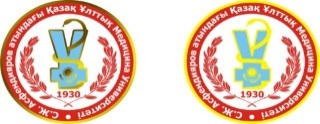 КАЗАХСКИЙ НАЦИОНАЛЬНЫЙ МЕДИЦИНСКИЙ  УНИВЕРСИТЕТ ИМЕНИ  С.Д.АСФЕНДИЯРОВАг. Алматы, ул. Толе би, 88                                   11-00 часов «07» марта 2018 г.Председатель тендерной   комиссии:Сенбеков М.Т.Исполнительный проректорЗаместитель председателя тендерной комиссии:Тажиев Е.Б.Руководитель департамента по управлению университетскими клиникамиЧлены тендерной комиссии:Секретарь тендерной комиссии:                  Утегенов А.К.Адилова Б.А.Сырымбек С.К.Айдарова А.О.Руководитель департамента экономики и финансов Руководитель отдела лекарственного обеспеченияЮрист управления правового обеспечения                                                               Руководитель отдела по работе с общими закупками№ лотаНаименование товара*Сумма выделенная для закупа1Диализатор капиллярный- стерильный, для однократного применения6 825 000,002Шовный хирургический стерильный синтетический рассасывающийся материал (фиолетовый) условным №0 с атравматическими иглами, 31 мм1 650 000,003Шовный хирургический стерильный синтетический рассасывающийся материал (фиолетовый) условным №1 с атравматическими иглами, игла 31 мм1 360 000,004Шовный хирургический стерильный синтетический рассасывающийся материал (фиолетовый) условным № 2/0 с атравматическими иглами, игла 26 мм1 980 000,005Шовный хирургический стерильный синтетический рассасывающийся материал (фиолетовый) условным № 3/0 с атравматическими иглами, игла 20 мм4 495 000,006Шовный хирургический стерильный синтетический рассасывающийся материал (фиолетовый) условным № 3/0 с атравматическими иглами, игла 20 мм2 800 000,007Шовный хирургический стерильный синтетический рассасывающийся материал (фиолетовый) условным №4/0 с атравматическими иглами, игла 17 мм2 400 000,008Шовный хирургический стерильный синтетический рассасывающийся материал (фиолетовый) условным №5/0 с атравматическими иглами, игла 17 мм3 000 000,009Шовный хирургический стерильный синтетический рассасывающийся материал (фиолетовый) условным №6/0 с атравматическими иглами, игла 13 мм1 000 000,0010Нейлон 5,5480 000,0011Синтетический рассасывающийся полифиламентный шовный материал, состоящий из полиглактина 910, синтетического полимера условным №5/0, игла 17 мм 735 000,0012Синтетический рассасывающийся полифиламентный шовный материал, состоящий из полиглактина 910, синтетического полимера условным №6/0, игла 17 мм 480 000,0013Рассасывающийся  натуральный материал Кетгут115 000,0014Рассасывающийся  натуральный материал Кетгут115 000,0015Синтетический не рассасывающийся монофиламентный шовный материал из полипропилена условным №2/0, игла 26 мм500 000,0016Синтетический не рассасывающийся монофиламентный шовный материал из полипропилена условным №3/0, игла 17 мм440 000,0017Синтетический не рассасывающийся монофиламентный шовный материал из полипропилена условным №4/0, игла 17 мм880 000,0018Синтетический нерассасывающийся монофиламентный шовный материал из полипропилена условным №5/0, игла 17 мм630 000,0019Синтетический нерассасывающийся монофиламентный шовный материал из полипропилена условным №6/0, игла 16 мм1 230 000,0020Синтетический нерассасывающийся монофиламентный шовный материал из полипропилена условным №7/0, игла 13 мм771 000,0021Монофиламентный синтетический рассасывающийся шовный материал из полиглекапрона 25 условным №4/0, игла 17 мм510 000,0022Монофиламентный синтетический рассасывающийся шовный материал из полиглекапрона 25 условным №5/0, игла 16 мм460 000,0023Полиэстер USP шовный 2/045 000,0024Шелк UPS шовный №0297 000,0025Шелк UPS шовный №1300 000,0026Шелк UPS шовный №2/0606 000,0027Шелк UPS шовный №3/0298 500,0028Педецент  UPS шовный300 000,0029Синтетический не рассасывающийся полифиламентный шовный материал из полиэстера с покрытием из полибутилата150 000,00№Наименование потенциальных поставщиковАдрес местонахожденияпотенциальных поставщиковДата и время предоставления тендерных заявок1ТОО «Гелика»Северо-Казахстанская обл. г.Петропавловск, ул. Маяковского 9523.02.2018г., 15 часов 12 мин2ТОО «INNOVO»г. Алматы, пр. Достык 97 Б, оф.7123.02.2018г., 15 часов 31 мин3ТОО «DIVES» (Дивес)г. Алматы, ул. Гоголя 89А, оф. 10423.02.2018г., 16 часов 08 мин4ТОО "ОАД-27"г. Алматы, ул. Навои 5823.02.2018г., 17 часов 19 мин5ТОО «Galamat Integra»г. Астана, проспект Мангилик Ел, зд. 20/226.02.2018г., 08 часов 35 мин6ТОО «RuMa Farm»г. Алматы, ул. Варламова, д. 33, кв. 18026.02.2018г., 08 часов 38 мин7ТОО «AZ Mедикал»г. Костанай, ул. Дулатова 26726.02.2018г., 08 часов 45 мин№Наименование документаОригинал, Копия, Нотариально заверенная копия1Заявка на участие в тендере Оригинал2Справка о государственной перерегистрации юридического лица ТОО «Гелика» Электронный документ3Устав ТОО «Гелика» Копия4Решение единственного участника ТОО «Гелика» Копия5Доверенность 29.09.2017№ 11-9630Копия6Приказ 04.10.2017 №235-лКопия7Государственная лицензия 27.05.2010 № ФД65500003КТЭлектронный документ8Приложение к государственной лицензии 10.06.2013 № ФД65500003КТ0003АСЭлектронный документ9Приложение к государственной лицензии 06.06.2017 №ФД65500003КТ00005АСЭлектронный документ10Талон О начале деятельности по оптовой реализации ИМНЭлектронный документ11Уведомление о начале или прекращении осуществления деятельности или определенных действий 14.02.2017№ KZ29UCA00003593Электронный документ12Талон о приеме уведомления об измененииЭлектронный документ13об отсутствии (наличии) задолженности, учет по которым ведется в органах государственных доходов, по состоянию на 14.02.2018г. № 10100248062727Электронный документ14Справка с ДБ АО «Сбербанк» об отсутствии просроченной задолженности  № 311/30-666 от 06.02.2018 Оригинал15Доверенность № 266/01-08/668 от 21.11.2016Копия, заверенная банком16Доверенность № 311/41-18-3 от 14.12.2017г.Копия, заверенная банком17Доверенность № 311/41-18-2 от 14.02.2017г.Копия, заверенная банком18Справка с АО ДБ «Альфа-Банк» об отсутствии просроченной задолженности №073/02-126 от 06.02.2018г.Оригинал19Доверенность №176 от 09.01.2018г.Копия, заверенная банком20Справка с АО «Нурбанк» об отсутствии просроченной задолженности № 57/452 от 06.02.2018Оригинал21Доверенность № 57/843 от 16.03.2017г.Копия, зав. банком22Сведения о квалификации от 15.02.2018 №126Оригинал23Таблица цен по лотам №3,№4,№7, №9,№22,№24, №25,№26.Оригинал24Письмо о сопутствующих услугахОригинал25Письмо с актом от 15.03.2017 №15-09-0278Копия26Акт санитарно-эпидемиологического обследования от 01.06.2017 №102Копия27Письмо о соответствии квалификационным требованиямОригинал28Выписка из реестра должников по исполнительным производствам с официального интернет-ресурса  МЮ РКВыписка29Данные по запросу о налогоплательщиках, находящихся на стадии ликвидацииВыписка30Гарантийное письмо  от 15.02.2018г. №124Оригинал31Письмо от 15.02.2018г. №127Оригинал32Письмо от 15.02.2018 №128Оригинал33Договор аренды помещений склада и офиса ТОО «Гелика» от 01.01.2018 №3Копия34Опись документов, прилагаемых  к заявке потенциального поставщикаОригинал / Элек. носитель ТЕХНИЧЕСКАЯ ЧАСТЬ35Техническая спецификация по лотам №3, №4, №7, №9, №22, №24, №25,№26Оригинал36Регистрационные удостоверения Элек. документ37 ОБЕСПЕЧЕНИЕ ТЕНДЕРНОЙ ЗАЯВКИ (БАНКОВСКАЯ ГАРАНТИЯ)38Банковская гарантия от 19.02.2018 №57/680Оригинал39Доверенность от АО «Нурбанк» в г. Петропавловск	от 24.03.2017 №217Копия, зав. банком40Доверенность от АО «Нурбанк» в г. Петропавловск от 08.02.2018 №131Копия, зав.банком№Наименование документаОригинал, Копия, Нотариально заверенная копия1Заявка на участие в конкурсе, от  07.02.2018г.Оригинал2Справка о государственной перерегистрации юридического лица ТОО «INNOVO» от 19.02.2018 г. № 10100248951284Электронный документ3Талон о приеме уведомления о начале осуществления деятельности или определенных действий №266 от 16.04.2014гКопия, заверенная печатью компании4Справка о зарегистрированном юридическом лице № 10100248653027 от 19.02.2018г.Электронный документ5Устав ТОО «INNOVO» от 25.02.2016Копия, заверенная печатью компании6Сведения об отсутствии (наличии) налоговой задолженности налогоплательщикаЭлектронный документ7Справка с филиала АО «СБЕРБАНК» об отсутствии просроченной задолженности  филиала АО «СБЕРБАНК»  №512/46-170 от 22.02.2018г.Оригинал8Сведения о квалификации по форме от 07.02.2018г б/нОригинал9Письмо с актом обследования на соблюдение условий хранения и транспортировки ИМН и МТ от 06.10.2017г. № (и-02/)2068Копия10Договор аренды от 11.09.2017гКопия11Таблица цен на лоты 2,3,4,5,6,7,8,9,11, 15,16,17,18,19,20,21,22,24,25,26,27,28,29Оригинал12Гарантийное письмо б/н Владение ресурсами финансовыми и трудовыми и не состоит в списках должниковОригинал13Гарантийные обязательства ТОО «INNOVO» о соблюдении правил транспортировки, маркировки и срока годностиОригинал14Сведения об опыте на рынке за 2017 г. Накладные и счета – фактуры  2017гКопии15Гарантийное письмо Об отсутствии аффилированностиОригинал16Письмо-согласие на  расторжение договора закупаОригинал17Гарантийное письмо на мониторинг цен и стоимость не превышает предельную ценуОригиналТЕХНИЧЕСКАЯ СПЕЦИФИКАЦИЯ ТЕНДЕРНОЙ ЗАЯВКИТЕХНИЧЕСКАЯ СПЕЦИФИКАЦИЯ ТЕНДЕРНОЙ ЗАЯВКИ18Техническая спецификация на поставляемые товарыОригинал19Свидетельствоо государственной регистрации ИМНКопия20Авторизационное письмо Dogsan  от 29.03.2017г.КопияОБЕСПЕЧЕНИЕ ТЕНДЕРНОЙ ЗАЯВКИ (БАНКОВСКАЯ ГАРАНТИЯ)ОБЕСПЕЧЕНИЕ ТЕНДЕРНОЙ ЗАЯВКИ (БАНКОВСКАЯ ГАРАНТИЯ)21Документ подтверждающий внесение обеспечения тендерной заявки. Банковская гарантия № ДП-АЛА-18-00363Оригинал22Доверенность Банка АО «Сбербанк Росии»Копия, зав.банком23Доверенность БанкаКопия, зав.банком№Наименование документаОригинал, Копия, Нотариально заверенная копия1Заявка на участие в тендере от 22.02.2018г.Оригинал2Письмо от 22.02.2018г. Подтверждение о наличии опыта работы на рынке закупаемых товаровОригинал3Государственная лицензия  на фармацевтическую деятельность, с приложениями № ФД64600375FA от 20.10.2010Копия4Государственная лицензия серия, с приложением АА-12, №0106110 от 08.07.2010Копия5Талон о приеме уведомления о начале или прекращения осуществления деятельности или определенных действийКопия6Свидетельство о государственной регистрации № 91710-1910 – ТОО от 11.04.2008г.Копия7Электронная справка о государственной регистрации с портала от 05.02.2018Копия8Устав	от 01.04.2008Копия9Изменения в Устав	04.05.2010Копия10Изменения в Устав	21.04.2017Копия11Дополнение в Устав	от 03.10.2012Копия12Сведения об отсутствии налоговой задолженности	05.02.2018Копия13Справка с банка АО «АТФ Банк» № 64/1994 от 14.02.2018Оригинал14Справка с банка АО «Банк центр Кредит» №07-3-9-33/242 от 14.02.2018Оригинал15Сведения о квалификации от 22.02.2018г.Оригинал16Таблицы цен по лотам №2,3,4,5,6,7,8,9,11,13, 14, 15,16,17,18,19,20, 21,22,24,24,26,27Оригинал17Письмо-гарантия от 22.02.2018г. по ценеОригинал18Письмо от 22.02.2018г. О предлагаемых сопутствующих услугахОригинал19Санитарно – эпидемиологическое заключение	№ 021290 от 11.04.2012г.Копия20Протокол микробиологического исследования воды	№887 от 08.07.2014г.Копия21Протокол измерений освещенности №235Копия22Письмо с актом №117 от 22.01.2018г.Копия23Акт санитарно –эпидемиологического обследования от 05.01.2018г.Копия24Договор №3 об аренде складского помещения от 01.01.2018г.Копия25Письмо о соответствии главе 3 пункта 13 правил, установленных ППРК от 30 октября 2009 № 1729Оригинал26Письмо об отсутствии аффилированности	22.02.2018г.Оригинал27Письмо о согласии на расторжение договора закупа от 22.02.2018г.Оригинал28Письмо с управления юстиции о том, что ТОО «DIVES» не подлежит процедуре банкротства и ликвидации.Копия29Свидетельство о НДС Серия 60001 № 0090663Копия30Письмо о том, что не состоит в перечне недобросовестных поставщиков от 22.02.2018Оригинал31Письмо о не привлечении к ответственности от 22.02.2018Оригинал32Решение единственного участника №6 от 22.04.2017г.Копия33Приказа о назначении Директора №03/1-П от 22.04.2017г.Копия34Письмо от МЗ РК №18-1/58-77 от 30.01.2018 Письмо-разъяснение касательно сертификата GDPКопия ТЕХНИЧЕСКАЯ СПЕЦИФИКАЦИЯ ТЕНДЕРНОЙ ЗАЯВКИ35Техническая спецификация Оригинал36Регистрационные удостоверенияКопия37Письмо- гарантия о соответствии главе 4 пункта 20 правил, установленных постановлением ППРК от 30 октября 2009 № 1729ОригиналОБЕСПЕЧЕНИЕ ТЕНДЕРНОЙ ЗАЯВКИ (БАНКОВСКАЯ ГАРАНТИЯ)38Банковская гарантия №64/2526 от 23.02.2018Оригинал№Наименование документаОригинал, Копия, Нотариально заверенная копия1Заявка на участие в конкурсе 26.02.2018г.Оригинал2Cправка о всех регистрационных действиях юридического лица ТОО «ОАД-27» 19.02.2018 г. №10100248716018Электронный документ3Справка о государственной  перерегистрации юридического лица ТОО «ОАД-27» 19.02.2018г. № 10100248772695Электронный документ4Справка о зарегистрированном юридическом лице, филиале или представительстве ТОО «ОАД-27» 14.02.2018 г. № 10100247922314Электронный документ5Справка о зарегистрированном юридическом лице, филиале или представительстве ТОО «ОАД-27»14.02.2018г. № 10100247922314Электронный документ6Устав ТОО «ОАД-27»Копия, заверенная печатью ТОО7Государственная лицензия на осуществление фармацевтической деятельности ТОО «ОАД-27» 23.10.2012 №12022558Копия8Приложение к государственной лицензии №12022558 ТОО «ОАД-27» 17.03.2017 №019Копия9Талон  о приеме уведомления о начале или прекращении осуществления деятельности или определенных действий 16.06.2017 №KZ83UCA00004464Копия10Решение участника ТОО «ОАД-27» 13.10.2014 б/нНотариально заверенная копия11Приказ о вступлении директора в должность ТОО «ОАД-27»13.10.2014 № 102/1Копия12Сведения об отсутствии налоговой задолженности уникальный код документа 05.02.2018 г.  уникальный код документа 180205TDR02572Электронный документ13Справка с  филиала ДБ АО «Сбербанк» об отсутствии просроченной задолженности  №466-46/139 от 12.02.2018годаОригинал14Доверенность ДБ АО «Сбербанк России» в г. Алматы	от 27.12.2017 годаКопия, заверенная печатью банка15Доверенность на управление филиалом ДБ АО «Сбербанк России» в г. Алматы №266/01-08/118 от 15.02.2017 г.Копия, заверенная печатью банка16Справка с  филиала АО «ForteBank» в г. Алматы об отсутствии просроченной задолженности	 № 19-1-2.2/13680 от 13.02.2018 годаОригинал17Доверенность АО «ForteBank» от 29.12.2017 годаКопия, заверенная печатью банка18Генеральная Доверенность АО «ForteBank» №52/377 от 26.12.2017 г.Копия, заверенная печатью банка19Письмо об аудите	26.02.2018 г.Оригинал20Сведения о квалификации 26.02.2018 г.Оригинал21Письмо с Департамента юстиции г. Алматы Министерства юстиции РК №10-09/ЗТ-Д-4640 от 14.12.2017 г.Нотариальная копия22Письмо о поддержке предпринимательской инициативе 26.02.2018 г.Оригинал23Сертификат на соответствие требованиям надлежащих фармацевтических практик в сфере обращений лекарственных средств №18 от 27.10.2017 г.Копия24Письмо об отсутствии аффилированности 26.02.2018 г.Оригинал25Письмо согласие на расторжение договора поставки 	26.02.2018 г. б/нОригинал26Письмо о сопутствующих услугах 26.02.2018 г.Оригинал27Гарантийное письмо 26.02.2018г. Оригинал28Гарантийное письмо по срокам годности 26.02.2018 г.Оригинал29Письмо о соответствии квалификационным требованиям Главы 3 26.02.2018 г.Оригинал30Договор аренды	 аптечного склада 23.02.2017 г.Копия31Таблица цен по лотам № 2,3,4,5,7,8,15,16ОригиналТЕХНИЧЕСКАЯ СПЕЦИФИКАЦИЯ ТЕНДЕРНОЙ ЗАЯВКИ32Техническая спецификация 26.02.2018г.Оригинал33Регистрационное удостоверение по лотам № 2, № 3, № 4, № 5, №7, №8 РК-ИМН-5№.015422 до 30.05.2021Копия34Регистрационное удостоверение по лотам №15, № 16	04.02.2016 г.  РК-ИМН-5№.007845 до 22.02.2021КопияОБЕСПЕЧЕНИЕ ТЕНДЕРНОЙ ЗАЯВКИ (Платежное поручение)35Платежное поручение  №28 от 22.02.2018 г.Оригинал№Наименование документаОригинал, Копия, Нотариально заверенная копия1Заявка на участие в конкурсе 26.02.2018 г.Оригинал2Генеральная доверенность  01-09/737 от 27.12.2017г.Нотариально заверенная копия3Официальное  письмо   от ТОО «Galamat Integra»  подтверждает соответствие поставщика  №01-09/328 от 22.02.2018г.Оригинал4Талон о приеме уведомления о начале (прекращении) осуществления деятельности или определенных действий вхд.№KZ39UCA00005547 от 08.01.2018г.Копия5Талон о приеме уведомления о начале (прекращении) осуществления деятельности или определенных действий вх.рег.№2152 от 05.12.2012гНотариально заверенная копия6Бухгалтерский баланс с пояснительной запиской за 2016 финансовый год на 31.12.2016г№Оригинал7Письмо от ТОО «Galamat Integra»  №01-09/325 от 22.02.2018г.Оригинал8Справка о зарегистрированном юридическом лице, филиале или представительстве №10100248676182 от 19.02.2018г.Оригинал9УставНотариально заверенная копия10Изменения и дополнения в Устав Нотариально заверенная копия11Изменения и дополнения в Устав Нотариально заверенная копия12Решения №3 ТОО «Galamat Integra» о смене адреса и назначении Генерального директора Товарищества; № 3 от 16.06.2017 г.Нотариально заверенная копия13Решения №5 ТОО «Galamat Integra» о смене адреса; № 5 от 20.10.2017 г.Нотариально заверенная копия14Сведения об отсутствии (наличии) налоговой задолженности налогоплательщика №10100249171068 от  21.02.2018г.Оригинал15 Справка с  филиала АО «ForteBank» в г. Алматы об отсутствии просроченной задолженности	 № №19-2-41  от 15.02.2018 г.Оригинал16Сведения о наличии и количестве специалистов с указанием их квалификации, стажа работы по специальности ;	№ 01-09/326  от  22.02.2018 г.Оригинал17Сведения о квалификации от 22.02.2018г.Оригинал18Таблица цен по лотам по лотам №2,3,4,5,6,7,8,9,10, 15, 16,17,18,19,20,24,25,26,27Оригинал19Перечень предлагаемых сопутствующие услуг	№ 01-09/330 от 22.02.2018 г.Оригинал20Сопроводительное письмо №06-10/533 от 17.03.2017 г. и акт о проверке склада оптовой реализации ИМН и МТ ТОО «Galamat Integra» на наличие условий хранения и транспортировки ИМН и МТ от 16.03.2017 г.Нотариально заверенная копия21Письмо  об отсутствии аффилированности № 01-09/329 от 22.02.2018 г.Оригинал22Письмо  о согласии расторжении договора № 01-09/331 от 22.02.2018 г.Оригинал23Генеральная доверенность 01-09/396 от 26.12.2016г.Нотариально заверенная копия24Договора аренды между "Арендодателем" и ТОО "Galamat Integra" действующий до 31.12.2017г. №01-16/003 от 04.01.2017г.Нотариально заверенная копия25Договора аренды между "Арендодателем" и ТОО "Galamat Integra" действующий до 31.12.2018г. №006/18 от 03.01.2018г.Нотариально заверенная копия26Сведения о собственнике №002131930521 от 30.01.2018г.Копия27Справки о зарегистрированных правах (обременениях) на недвижимое имущество и его технических характеристиках №10100247096652 от 09.02.2018г.ОригиналТЕХНИЧЕСКАЯ СПЕЦИФИКАЦИЯ ТЕНДЕРНОЙ ЗАЯВКИ28Техническая спецификация Оригинал29Регистрационное удостоверение по лотам КопияОБЕСПЕЧЕНИЕ ТЕНДЕРНОЙ ЗАЯВКИ (Банковская гарантия)30Банковская гарантия №19-2-4/17112 от 22.02.2018г.Оригинал№Наименование документаОригинал, Копия, Нотариально заверенная копия1Заявка на участие в тендере от  23.02.2018г.Оригинал2Справка о государственной регистрации (перерегистрации) юридического лица №10100248903956 от 20.02.2018г.Оригинал3Устав юридического лица 	от 16.05.2015г.Копия4Учредительный договор от 16.05.2015г.Копия5Государственная лицензия №17001874 от 03.02.2017г.Оригинал6Талон о приеме уведомления о начале или прекращении осуществления деятельности или определенных действий №KZ57UCA00003477 от 02.02.2017г.Оригинал7Сведения об отсутствии (наличии) задолженности учет по которым ведется в органах государственных доходов, по состоянию на 20.02.2018г.,  №10100248905847 от 20.02.2018г.Оригинал8Справка АО ДБ «Альфа-Банк» об отсутствии просроченной задолженности №56-737 от 23.02.2018г.Оригинал9Сведения о квалификации от 23.02.2018г.Оригинал10Акт обследования складских помещений ТОО «RuMa Farm» расположенных по адресу : г.Алматы, ул.Варламова 33, кв.180 №11-04/432 от 09.10.2017г.Копия11Таблица цен по лотам №2,3,4,5,6,7,8,13,14Оригинал12Сопутствующие услуги ТОО «RuMa Farm»	№053/02 от 23.02.2018г.Оригинал13Письмо об отсутствии аффилированности  №054/02 от 23.02.2018гОригинал14Письмо о согласии на расторжение договора закупа  №055/02 от 23.02.2018гОригинал15Договора аренды №001/2016 от 12.01.2016г. №002/2015 от 10.07.2015г.Копия16Сертификат Quality Management Systeffi which complies with thе requirements of: ISO 13485:2016 №KZ287-MC от 28.11.2017г.Копия17Сертификат соответствия №KZ.7500947.07.03.03862 от 22.06.2016г.Копия18Гарантийное письмо	№056/02 от 23.02.2018г.ОригиналТЕХНИЧЕСКАЯ СПЕЦИФИКАЦИЯ ТЕНДЕРНОЙ ЗАЯВКИ19Техническая спецификация Оригинал20Регистрационное удостоверение Копия21Сертификат о происхождении товара форма CT-KZ 	№ KZ 7 108 00056 от 04.01.2018г.КопияОБЕСПЕЧЕНИЕ ТЕНДЕРНОЙ ЗАЯВКИ (Платежное поручение)22Платежное поручение	№188 от 22.02.2018г. Оригинал№Наименование документаОригинал, Копия, Нотариально заверенная копия1Заявка на участие в тендере от  24.02.2018г.Оригинал2Таблица цен на лот № 1Оригинал3Государственная лицензия №ФД65300015РК от 14.09.2011г.Копия4Справка о государственной регистрации (перерегистрации) юридического лица №10100243371714 от 19.01.2018гОригинал5Устав ТОО Копия6Талон о приеме уведомления о начале или прекращении осуществления деятельности или определенных действий №41 от 30.05.2013г.Копия7Справка АО ДБ «ForteBank» об отсутствии просроченной задолженности	№19-11-02/1642 от 20.02.2018г.Оригинал8Сведения об отсутствии (наличии) задолженности учет по которым ведется в органах государственных доходов, по состоянию на 24.02.2018г.,   №10100249827332 от 24.02.2018г.Оригинал9Отчет о финансовом положении по состоянию на 31.12.2017г.Оригинал10Сведения о квалификацииОригинал11Гарантийное письмо о сопутствующих услугах от 24.02.2018г.Оригинал12Сведения о наличии и количестве специалистов от 24.02.2018г.Оригинал13Договор №03 об аренде складского помещения от 03.01.2018г.Копия14Санитарно – эпидемиологическое заключение	№ 239 от 27.01.2012г.Копия15Письмо О соответствии требованиям главы 3 Правилам №1729Оригинал16Письмо об отсутствии аффилированностиОригинал17Письмо о согласии на расторжение договора закупаОригиналТЕХНИЧЕСКАЯ СПЕЦИФИКАЦИЯ ТЕНДЕРНОЙ ЗАЯВКИ18Техническая спецификация Оригинал19Регистрационное удостоверение Копия20Письмо от производителя на официальное дистрибьютерство от 30.09.2016г.КопияОБЕСПЕЧЕНИЕ ТЕНДЕРНОЙ ЗАЯВКИ (Платежное поручение)21Платежное поручение	№30 по лоту №1Оригинал22Доверенность №02/1 от 03.01.2018г.Копия№ лотаНаименование товара*Ед. изм.Кол-воценаТОО «Гелика»ТОО «INNOVO»ТОО «DIVES»ТОО "ОАД-27"ТОО «Galamat Integra»ТОО «RuMa Farm»ТОО «AZ Mедикал»1Диализатор капиллярный- стерильный, для однократного примененияшт7009 7509 7502Шовный хир.стер. синт.рассас. материал (фиолетовый) условным №0 с атравматическими иглами, 31 ммшт1 0001 6506801 1851 5956701 6503Шовный хир.стер. синт.рассас. материал (фиолетовый) условным №1 с атравматическими иглами, игла 31 ммшт8001 7001 4277151 2451 6456701 7004Шовный хир.стер. синт.рассас. материал (фиолетовый) условным № 2/0 с атравматическими иглами, игла 26 ммшт1 1001 8001 2246801 2001 6956601 8005Шовный хир.стер. синт.рассас. материал (фиолетовый) условным № 3/0 с атравматическими иглами, игла 20 ммшт3 1001 4507181 1501 3856601 4506Шовный хир.стер. синт.рассас. материал (фиолетовый) условным № 3/0 с атравматическими иглами, игла 20 ммшт2 0001 4007181 1006601 4007Шовный хир.стер. синт.рассас. материал (фиолетовый) условным №4/0 с атравматическими иглами, игла 17 ммшт1 6001 5001 3319351 2001 4656601 5008Шовный хир.стер. синт.рассас. материал (фиолетовый) условным №5/0 с атравматическими иглами, игла 17 ммшт2 0001 5001 0201 2501 4656501 5009Шовный хир.стер. синт.рассас. материал (фиолетовый) условным №6/0 с атравматическими иглами, игла 13 ммшт5002 0001 8921 7001 70073010Нейлон 5,5шт2002 40096011синт.рассас. полифиламентный шовный материал, состоящий из полиглактина 910, синтетического полимера условным №5/0, игла 17 ммшт3002 4501 0202 10412синт.рассас. полифиламентный шовный материал, состоящий из полиглактина 910, синтетического полимера условным №6/0, игла 17 ммшт2002 40013Рассасывающийся  натуральный материал Кетгутшт20057555057514Рассасывающийся  натуральный материал Кетгутшт20057555057515Синт. не рассасывающийся монофиламентный шовный материал из полипропилена условным №2/0, игла 26 ммшт2002 5009521 6002 4151 10016синт. не рассасывающийся монофиламентный шовный материал из полипропилена условным №3/0, игла 17 ммшт2002 2001 1901 8502 1401 10017синт. не рассасывающийся монофиламентный шовный материал из полипропилена условным №4/0, игла 17 ммшт4002 2001 0201 9001 10018синт. нерассасывающийся монофиламентный шовный материал из полипропилена условным №5/0, игла 17 ммшт3002 1001 4281 9001 30019синт. нерассасывающийся монофиламентный шовный материал из полипропилена условным №6/0, игла 16 ммшт6002 0508841 44070020синт. нерассасывающийся монофиламентный шовный материал из полипропилена условным №7/0, игла 13 ммшт2003 8551 7003 2223 85521Монофиламентный синт.рассас. шовный материал из полиглекапрона 25 условным №4/0, игла 17 ммшт3001 7001 1901 45622Монофиламентный синт.рассас. шовный материал из полиглекапрона 25 условным №5/0, игла 16 ммшт2002 3001 5291 3602 00023Полиэстер USP шовный 2/0шт10045024Шелк UPS шовный №0шт30099088534089352025Шелк UPS шовный №1шт2001 5001 1215101 05553026Шелк UPS шовный №2/0шт6001 01090534091552027Шелк UPS шовный №3/0шт30099534089853028Педецент  UPS шовныйшт2001 5001 19029Синт. не рассасывающийся полифиламентный шовный материал из полиэстера с покрытием из полибутилаташт1001 500884